СОВЕТ СТАРОТИТАРОВСКОГО СЕЛЬСКОГО ПОСЕЛЕНИЯ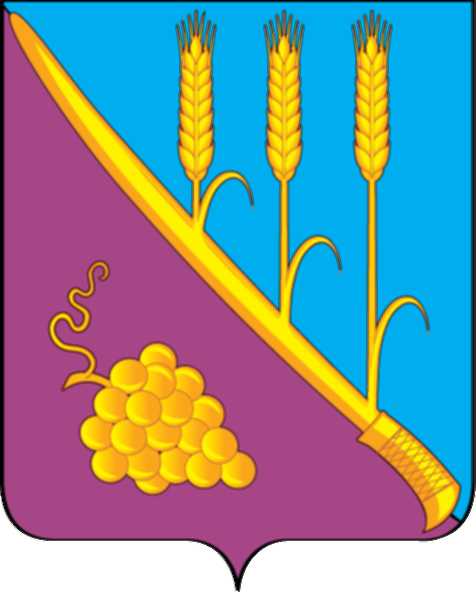 ТЕМРЮКСКОГО РАЙОНАР Е Ш Е Н И Е  № ______________ сессии                                                                             IV  созыва     «___» января 2023 года                                                     ст. СтаротитаровскаяО внесении изменений в решение XXV сессии Совета Старотитаровского сельского поселения Темрюкского района от 18 марта 2021 года № 110                                                       «Об утверждении Положения о бюджетном процессе в Старотитаровском сельском поселении Темрюкского района»В соответствии с внесенными изменениями в бюджетное законодательство Российской Федерации, а также положениями части 5 статьи 3 Бюджетного кодекса Российской Федерации, Федеральным законом от                  6 октября 2003 года № 131-ФЗ «Об общих принципах организации местного самоуправления в Российской Федерации», Совет Старотитаровского сельского поселения Темрюкского района  р е ш и л:1. Внести в решение XXV сессии Совета Старотитаровского сельского поселения Темрюкского района IV созыва от 18 марта 2021 года № 110 «Об утверждении Положения о бюджетном процессе в Старотитаровском сельском поселении Темрюкского района» (с изменениями от 28.10.2021 г. № 141) следующие изменения:1) пункт 8 статьи 7 изложить в новой редакции:        «8. Управление Федерального казначейства по Краснодарскому краю  осуществляет казначейское сопровождение в отношении средств, определенных в соответствии со статьей 242.26 бюджетного кодекса Российской Федерации, в случаях, установленных решением Совета Старотитаровского сельского поселения Темрюкского района.        В порядке, установленном Управлением Федерального казначейства по Краснодарскому краю, отдельные функции финансового органа администрации Старотитаровского сельского поселения Темрюкского района по исполнению местного бюджета могут осуществляться органами Федерального казначейства на основании соглашения между ними и администрацией Старотитаровского сельского поселения Темрюкского района»;        2) признать утратившим силу решение XLIV сессии Совета Старотитаровского сельского поселения Темрюкского района от 16 августа  2022 года № 191 «О внесении изменений в решение XXV сессии Совета Старотитаровского сельского поселения Темрюкского района от 18 марта             2021 года № 110 «Об утверждении Положения о бюджетном процессе в Старотитаровском сельском поселении Темрюкского района»».2. Официально опубликовать настоящее решение в периодическом печатном издании газете «Станичная газета» и официально опубликовать (разместить) на официальном сайте муниципального образования Темрюкский район в информационно-телекоммуникационной сети «Интернет», на официальном сайте Старотитаровского сельского поселения Темрюкского района.3. Контроль за выполнением настоящего решения возложить на постоянную комиссию Совета Старотитаровского сельского поселения Темрюкского района по вопросам  экономики, бюджета, финансов, налогов и распоряжению муниципальной собственностью ( Красницкая) и  финансовый отдел администрации Старотитаровского сельского поселения Темрюкского района (Лобыцина).          4. Решение вступает в силу после его официального опубликования.____________________________________________________________________Проект подготовлен и внесён:Специалист 1 категории финансовогоотдела администрации Старотитаровскогосельского поселения Темрюкского района                                 Н.В.ТитаренкоПроект согласован:Начальник финансового отдела администрацииСтаротитаровского сельского поселенияТемрюкского района                                                                       А.Ю.ЛобыцинаГлава Старотитаровского сельского поселения Темрюкского района _______________А.Г. Титаренко«___»  января 2023 годаПредседатель Совета Старотитаровского сельского поселения Темрюкского района________________ И.А. Петренко«___» января 2023 года